1815 Viyana Kongresine katılan devletleri yazınız? (10 Puan)Şark Meselesini açıklayınız?(15 Puan)Rum isyanın nedenlerinden 4 adet yazınız.  Rumlar hangi antlaşmayla bağımsız oldular? (15 Puan)1856 Paris Barış Antlaşmasına Katılan Devletleri yazınız. Bu antlaşmadaki hangi madde ile Osmanlı galip geldiği halde yenik sayılmıştır?(15 Puan)Katılan Devletler:Madde:1878 Berlin Kongresinin maddelerinden 3 adet yazınız ve bu kongrenin Osmanlı Devleti açısından önemini yazınız?(20 puan)Madde1:Madde2:Madde3:Önemi1:Önemi2:Anadolu’da meydana gelen Ermeni isyanlarından 5 adet yazınız?(10 Puan)1-2-3-4-5-I. Balkan savaşının nedenlerinden 3 adet ve bu savaşta Osmanlı’ya savaş açan devletleri yazınız? (15 puan) 1-2-3-Osmanlı’ya savaş açan devletler:		          	            BAŞARILAR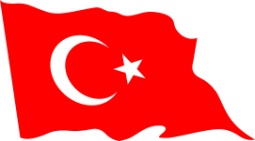 ADI VE SOYADI  :       SINIF- NO.             :ALDIĞI PUAN          2018-2019 EĞİTİM-ÖĞRETİM YILIERCİŞ MESLEKİ VE TEKNİK ANADOLU LİSESİ                        11.SINIF TARİH DERSİ 2.DÖNEM I.SINAVI          2018-2019 EĞİTİM-ÖĞRETİM YILIERCİŞ MESLEKİ VE TEKNİK ANADOLU LİSESİ                        11.SINIF TARİH DERSİ 2.DÖNEM I.SINAVI          2018-2019 EĞİTİM-ÖĞRETİM YILIERCİŞ MESLEKİ VE TEKNİK ANADOLU LİSESİ                        11.SINIF TARİH DERSİ 2.DÖNEM I.SINAVI